Classical Civilization. Use the map and your knowledge of social studies to answer the following question.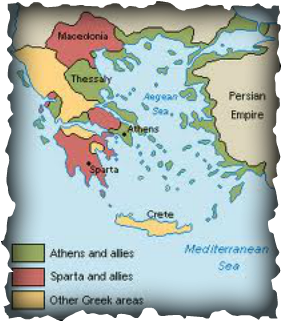 How did the geography of Greece affect its economic activity and political divisions?Greece was unable to unite into a large empire and instead formed small city-states.Greece contained a large amount of fertile land and therefore relied heavily on agriculture.Greece was extremely isolated and therefore unable to trade with others.Greece united to form a large empire.Which ancient civilization established the basis of western democracy?PhoenicianEgyptianSumerianGreekThe political system of the Ancient Roman Empire was characterized bya strong central government rule by a coalition of emperors and religious leaders universal suffrage in national elections a strict adherence to constitutional principlesThe Ancient Greek city-state of Spartawas primarily concerned with the health of their people was a powerful military state granted universal suffrage to their people placed great emphasis on literature and the artsWhich societal condition was basic to the development of Greek philosophy?rigid social classes emphasis on individualism religious uniformity mass educationAlexander the Great’s conquests of Greece, Asia Minor, Egypt, and Persia led to thespread of Hellenic culture adoption of a feudal system establishment of representative democracy spread of Islamic culture throughout EuropeA major impact of Ancient Greece and Rome on Western Civilization was thatthe Greeks and Romans succeeded in achieving a classless society, which was later copied in Western Europe Greek sculpture and Roman architecture were much admired and copied in the 18th and 19th centuries Greece and Rome transmitted Islamic philosophy to the areas they conquered Greek and Latin are still widely spoken in universities throughout the WestA major contribution of the Roman empire to western society was the development ofgunpowderthe principles of feudalismmonotheisman effective legal system